NOT: Bu form Anabilim Dalı Başkanlığı üst yazı ekinde word formatında enstitüye ulaştırılmalıdır.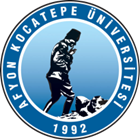 T.C.AFYON KOCATEPE ÜNİVERSİTESİSOSYAL BİLİMLER ENSTİTÜSÜT.C.AFYON KOCATEPE ÜNİVERSİTESİSOSYAL BİLİMLER ENSTİTÜSÜT.C.AFYON KOCATEPE ÜNİVERSİTESİSOSYAL BİLİMLER ENSTİTÜSÜT.C.AFYON KOCATEPE ÜNİVERSİTESİSOSYAL BİLİMLER ENSTİTÜSÜ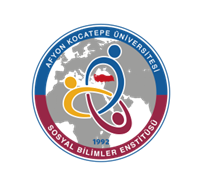 2023-2024 EĞİTİM-ÖGRETİM YILI BAHAR YARIYILI TURİZM İŞLETMECİLİĞİ ANABİLİM DALI HAFTALIK DERS PROGRAMI(DOKTORA)2023-2024 EĞİTİM-ÖGRETİM YILI BAHAR YARIYILI TURİZM İŞLETMECİLİĞİ ANABİLİM DALI HAFTALIK DERS PROGRAMI(DOKTORA)2023-2024 EĞİTİM-ÖGRETİM YILI BAHAR YARIYILI TURİZM İŞLETMECİLİĞİ ANABİLİM DALI HAFTALIK DERS PROGRAMI(DOKTORA)2023-2024 EĞİTİM-ÖGRETİM YILI BAHAR YARIYILI TURİZM İŞLETMECİLİĞİ ANABİLİM DALI HAFTALIK DERS PROGRAMI(DOKTORA)2023-2024 EĞİTİM-ÖGRETİM YILI BAHAR YARIYILI TURİZM İŞLETMECİLİĞİ ANABİLİM DALI HAFTALIK DERS PROGRAMI(DOKTORA)2023-2024 EĞİTİM-ÖGRETİM YILI BAHAR YARIYILI TURİZM İŞLETMECİLİĞİ ANABİLİM DALI HAFTALIK DERS PROGRAMI(DOKTORA)2023-2024 EĞİTİM-ÖGRETİM YILI BAHAR YARIYILI TURİZM İŞLETMECİLİĞİ ANABİLİM DALI HAFTALIK DERS PROGRAMI(DOKTORA)2023-2024 EĞİTİM-ÖGRETİM YILI BAHAR YARIYILI TURİZM İŞLETMECİLİĞİ ANABİLİM DALI HAFTALIK DERS PROGRAMI(DOKTORA)         GÜNLER         GÜNLER         GÜNLER         GÜNLER         GÜNLER         GÜNLER         GÜNLER         GÜNLERSaatPazartesiPazartesiSalıÇarşambaPerşembePerşembeCuma08:30Seminer (Doç. Dr. Hüseyin PAMUKÇU)UB-1Seminer (Doç. Dr. Hüseyin PAMUKÇU)UB-1Gastronomi Araştırmaları (Prof. Dr. Mustafa SANDIKCI) UB-Toplantı Salonu II. Kat (Resepsiyon)09:30Seminer (Doç. Dr. Hüseyin PAMUKÇU)UB-1Seminer (Doç. Dr. Hüseyin PAMUKÇU)UB-1Gastronomi Araştırmaları (Prof. Dr. Mustafa SANDIKCI) UB-Toplantı Salonu II. Kat (Resepsiyon)Turizm Planlaması ve Politikalarındaki Yaklaşımlar  (Prof. Dr. Hasan Hüseyin SOYBALI) Z-23 Toplantı SalonuTurizm Planlaması ve Politikalarındaki Yaklaşımlar  (Prof. Dr. Hasan Hüseyin SOYBALI) Z-23 Toplantı Salonu10:30Gastronomi Araştırmaları (Prof. Dr. Mustafa SANDIKCI) UB-Toplantı Salonu II. Kat (Resepsiyon)Turizm Planlaması ve Politikalarındaki Yaklaşımlar  (Prof. Dr. Hasan Hüseyin SOYBALI) Z-23 Toplantı SalonuTurizm Planlaması ve Politikalarındaki Yaklaşımlar  (Prof. Dr. Hasan Hüseyin SOYBALI) Z-23 Toplantı Salonu11:30Turizm Planlaması ve Politikalarındaki Yaklaşımlar  (Prof. Dr. Hasan Hüseyin SOYBALI) Z-23 Toplantı SalonuTurizm Planlaması ve Politikalarındaki Yaklaşımlar  (Prof. Dr. Hasan Hüseyin SOYBALI) Z-23 Toplantı Salonu13:00Turizmde Etik ve Sosyal Sorumluluk (Doç. Dr. Gonca AYTAŞ)Z-23 Toplantı SalonuTurizmde Etik ve Sosyal Sorumluluk (Doç. Dr. Gonca AYTAŞ)Z-23 Toplantı Salonu14:00Turizm İşletmelerinde Stratejik İnsanKaynakları Yönetimi (Prof. Dr. Elbeyi PELİT) Sosyal Bilimler Enstitüsü Toplantı SalonuTurizmde Etik ve Sosyal Sorumluluk (Doç. Dr. Gonca AYTAŞ)Z-23 Toplantı SalonuTurizmde Etik ve Sosyal Sorumluluk (Doç. Dr. Gonca AYTAŞ)Z-23 Toplantı Salonu15:00Turizm İşletmelerinde Stratejik İnsanKaynakları Yönetimi (Prof. Dr. Elbeyi PELİT) Sosyal Bilimler Enstitüsü Toplantı SalonuTurizmde Etik ve Sosyal Sorumluluk (Doç. Dr. Gonca AYTAŞ)Z-23 Toplantı SalonuTurizmde Etik ve Sosyal Sorumluluk (Doç. Dr. Gonca AYTAŞ)Z-23 Toplantı Salonu16:00Turizm İşletmelerinde Stratejik İnsanKaynakları Yönetimi (Prof. Dr. Elbeyi PELİT) Sosyal Bilimler Enstitüsü Toplantı Salonu17:00